  	МОЛОДЕЖНАЯ ОБЩЕСТВЕННАЯ ОРГАНИЗАЦИЯ         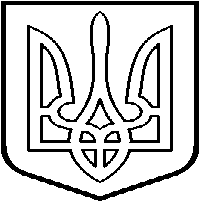 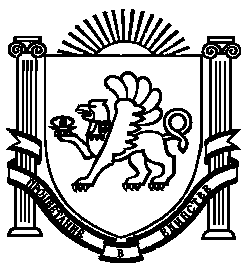 «ЦЕНТР МОЛОДЕЖНЫХ ИНИЦИАТИВ»96012, г. Армянск, ул. Иванищева, 15-1.тел.: (267) 3-19-38;  e-mail: 4ijikov@mail.ru____________________________________________________________________________Исх. № 23 от 22.04.2011г.	Городскому голове Армянска							Демидову В.В.Уважаемый Валентин Валентинович!	По случаю празднования Дня Победы, наша организация, совместно с межрегиональной общественной организацией  «Вече» (город Москва)  реализует ежегодный проект «Георгиевская ленточка», 7-9 мая 2011 года в городе Армянск.	Кроме того, 9 мая 2011 года, волонтеры организации и школьники города, на Перекопском валу проведут ежегодную акцию «Я Помню! Я Горжусь!», а также реализуют проект «Синий платочек».С уважением,Председатель МОО«Центр Молодежных Инициатив»						Илья Чижиков.